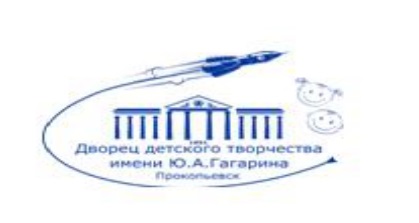 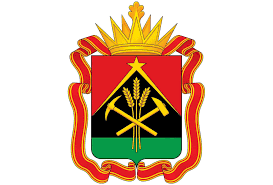 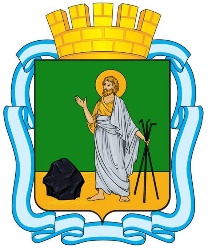 ОТКРЫТЫЕ ГОРОДСКИЕ СОРЕВНОВАЕИЯ ПО СПОРТИВНОМУ ТУРИЗМУПО СПОРТИВНОМУ ТУРИЗМУ(ДИСТАНЦИЯ – ПЕШЕХОДНАЯ)24 ДЕКАБРЯ 2022 ГОДА                                                                ПРОКОПЬЕВСКИЙ ГОРОДСКОЙ ОКРУГРЗ 1 и РЗ-3 – гимнастические маты на полу зала.Дистанция оборудована ВСС-1 и ВСС-2, на концах веревок судейские разъемные карабины, пристёжку и отстежку участник производит самостоятельно. ВСС-1 пропущена через судейское ФСУ закрепленное на ТО-4 справа от навесной переправы. ВСС-2 пропущена через судейский карабин расположенный справа от ТО-2.По п. 6.2.8 вариант – а.На соревнованиях применяется система электронной отметки SPORTident. Порядок работы с от- меткой на дистанции:ПЕРЕЧЕНЬ, ПАРАМЕТРЫ, ОБОРУДОВАНИЕ ЭТАПОВ И УСЛОВИЯ ИХ ПРОХОЖДЕНИЯНачальник дистанции1.         КЛАСС ДИСТАНЦИИ      21.Сумма длин этапов (м)642.Набор высоты (м)183.Количество этапов64.Количество этапов с организацией и снятием перил0Станция отметкиМесто расположенияКак осуществля- ется отметкаПримечаниеСТАРТконтактная станцияНа участникеконтактно (длительность 0,3 секунды)Отметка в стартовой станции производится по четвертому звуко- вому сигналу старто-вых часовПРОХОЖДЕНИЕ ЭТАПА(ДИСТАНЦИИ)Во время прохождения дистанции ЧИП находится у участника  и транспортируется по дистанции.Во время прохождения дистанции ЧИП находится у участника  и транспортируется по дистанции.Во время прохождения дистанции ЧИП находится у участника  и транспортируется по дистанции.Во время прохождения дистанции ЧИП находится у участника  и транспортируется по дистанции.ФИНИШбесконтактная станцияНа участникебесконтактно (длительность 0,3 секунды)Финишная отметка производиться после освобождения всех ТО по прохождению участником дистан-цииСтартСтартОт старта до ТО-3 9м.От старта до ТО-3 9м.От старта до ТО-3 9м.От старта до ТО-3 9м.От старта до ТО-3 9м.От старта до ТО-3 9м.Блок 1 (этапы 1-2)Блок 1 (этапы 1-2)Блок 1 (этапы 1-2)Блок 1 (этапы 1-2)Блок 1 (этапы 1-2)Блок 1 (этапы 1-2)Блок 1 (этапы 1-2)Блок 1 (этапы 1-2)Этап1Навесная переправаНавесная переправаНавесная переправаТО-3 – ТО-4ТО-3 – ТО-4ТО-3 – ТО-4Параметры:Параметры:L20мα18°Оборудование:Оборудование:Оборудование:судейские двойные перила, ВСС-1.судейские двойные перила, ВСС-1.судейские двойные перила, ВСС-1.судейские двойные перила, ВСС-1.судейские двойные перила, ВСС-1.Оборудование:Оборудование:Оборудование:ТО-3ТО-3БЗРЗ-2РЗ-2Оборудование:Оборудование:Оборудование:ТО-4ТО-4ОЗкарабин (4 шт.)карабин (4 шт.)Действия по пунктам:Действия по пунктам:Действия по пунктам:7.97.97.97.97.9Обратное движение:Обратное движение:Обратное движение:7.97.97.97.97.9Этап2СпускСпускСпускТО-4 – РЗ-3ТО-4 – РЗ-3ТО-4 – РЗ-3Параметры:Параметры:L6мα90°90°Оборудование:Оборудование:Оборудование:ТО-4-РЗ-3, ВСС-1.ТО-4-РЗ-3, ВСС-1.ТО-4-РЗ-3, ВСС-1.ТО-4-РЗ-3, ВСС-1.ТО-4-РЗ-3, ВСС-1.Оборудование:Оборудование:Оборудование:ТО-4ТО-4ОЗкарабин (4 шт.)карабин (4 шт.)Оборудование:Оборудование:Оборудование:РЗ-1РЗ-1БЗДействия по пунктам:Действия по пунктам:Действия по пунктам:7.107.107.107.107.10Обратное движение:Обратное движение:Обратное движение:7.107.107.107.107.10Расстояние до этапа 3Расстояние до этапа 3Расстояние до этапа 35ммммБлок 2 (этапы 3-4)Блок 2 (этапы 3-4)Блок 2 (этапы 3-4)Блок 2 (этапы 3-4)Блок 2 (этапы 3-4)Блок 2 (этапы 3-4)Блок 2 (этапы 3-4)Блок 2 (этапы 3-4)Этап3Подъем по стенду с зацепамиПодъем по стенду с зацепамиПодъем по стенду с зацепамиПодъем по стенду с зацепамиПодъем по стенду с зацепамиРЗ-1 – ТО-2Параметры:Параметры:L6мα90°90°Оборудование:Оборудование:Оборудование:скалолазный стенд, ВСС-2.скалолазный стенд, ВСС-2.скалолазный стенд, ВСС-2.скалолазный стенд, ВСС-2.скалолазный стенд, ВСС-2.Оборудование:Оборудование:Оборудование:РЗ-1РЗ-1БЗОборудование:Оборудование:Оборудование:ТО-2ТО-2ОЗкарабин (2 шт.)карабин (2 шт.)Действия по пунктам:Действия по пунктам:Действия по пунктам:7.117.117.117.117.11Этап4СпускСпускСпускТО-2 – РЗ-1ТО-2 – РЗ-1ТО-2 – РЗ-1Параметры:Параметры:L6мα90°90°ОборудованиеОборудованиеОборудованиеВСС-2.ВСС-2.ВСС-2.ВСС-2.ВСС-2.ОборудованиеОборудованиеОборудованиеТО-2ТО-2ОЗкарабин (2 шт.)карабин (2 шт.)ОборудованиеОборудованиеОборудованиеРЗ-1РЗ-1БЗДействия по пунктам:Действия по пунктам:Действия по пунктам:7.107.107.107.107.10Обратное движение:Обратное движение:Обратное движение:по скалолазному стенду по п. 7.11по скалолазному стенду по п. 7.11по скалолазному стенду по п. 7.11по скалолазному стенду по п. 7.11по скалолазному стенду по п. 7.11Расстояние до этапа 5Расстояние до этапа 5Расстояние до этапа 55ммммБлок 3 (этапы 5-6)Блок 3 (этапы 5-6)Блок 3 (этапы 5-6)Блок 3 (этапы 5-6)Блок 3 (этапы 5-6)Блок 3 (этапы 5-6)Блок 3 (этапы 5-6)Блок 3 (этапы 5-6)Блок 3 (этапы 5-6)Блок 3 (этапы 5-6)Этап5Подъем по периламПодъем по периламПодъем по периламПодъем по периламРЗ-3 – ТО-4РЗ-3 – ТО-4РЗ-3 – ТО-4РЗ-3 – ТО-4Параметры:Параметры:L66мαα90°90°Оборудование:Оборудование:Оборудование:судейские перила РЗ-3-ТО-4, ВСС-1.судейские перила РЗ-3-ТО-4, ВСС-1.судейские перила РЗ-3-ТО-4, ВСС-1.судейские перила РЗ-3-ТО-4, ВСС-1.судейские перила РЗ-3-ТО-4, ВСС-1.судейские перила РЗ-3-ТО-4, ВСС-1.судейские перила РЗ-3-ТО-4, ВСС-1.Оборудование:Оборудование:Оборудование:РЗ-3РЗ-3РЗ-3БЗБЗОборудование:Оборудование:Оборудование:ТО-4ТО-4ТО-4ОЗОЗкарабин (4 шт.)карабин (4 шт.)Действия по пунктам:Действия по пунктам:Действия по пунктам:7.107.107.107.107.107.107.10Обратное движение:Обратное движение:Обратное движение:7.107.107.107.107.107.107.10Этап6Навесная переправаНавесная переправаНавесная переправаНавесная переправаНавесная переправаТО-4 – ТО-3ТО-4 – ТО-3ТО-4 – ТО-3Параметры:Параметры:L2020мαα18°Оборудование:Оборудование:Оборудование:судейские двойные перила, ВСС-1.судейские двойные перила, ВСС-1.судейские двойные перила, ВСС-1.судейские двойные перила, ВСС-1.судейские двойные перила, ВСС-1.судейские двойные перила, ВСС-1.судейские двойные перила, ВСС-1.ТО-4ТО-4ТО-4ОЗОЗкарабин (4 шт.)карабин (4 шт.)ТО-3ТО-3ТО-3БЗБЗРЗ-2РЗ-2Действия по пунктам:Действия по пунктам:Действия по пунктам:7.97.97.97.97.97.97.9Обратное движение:Обратное движение:Обратное движение:7.97.97.97.97.97.97.9Расстояние до финишаРасстояние до финишаРасстояние до финиша15ммммммФиниш15м от ТО-3. Бесконтактная отметка.